Vánoční pečeníDruhou adventní neděli jsme prožili v příjemné, voňavé a sladké atmosféře, při pečení vánočního cukroví. Za poslechu vánočních koled se peklo, ochutnávalo a povídalo. Nálada byla milá i vzpomínková. Moc jsme si to všichni užili.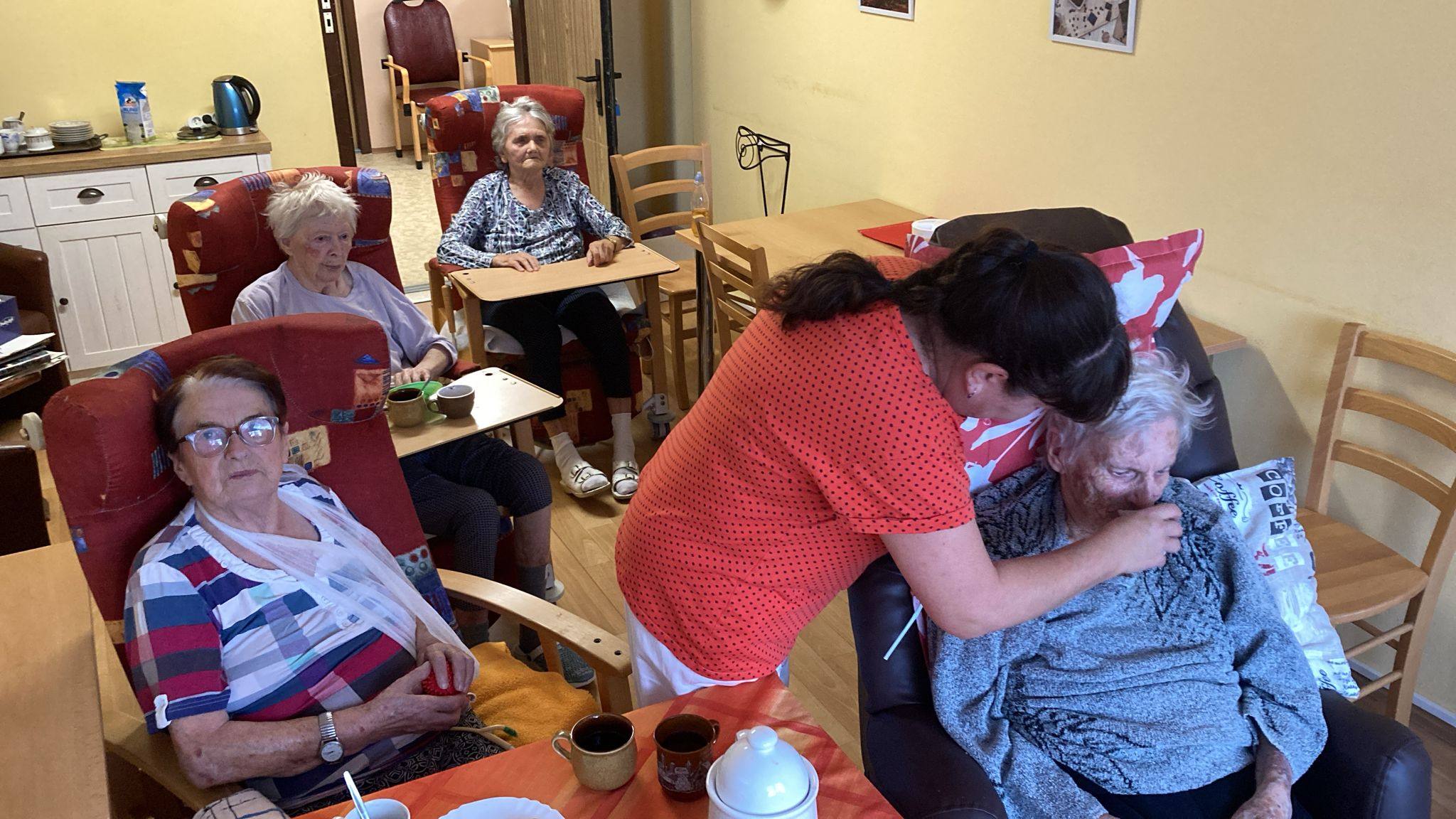 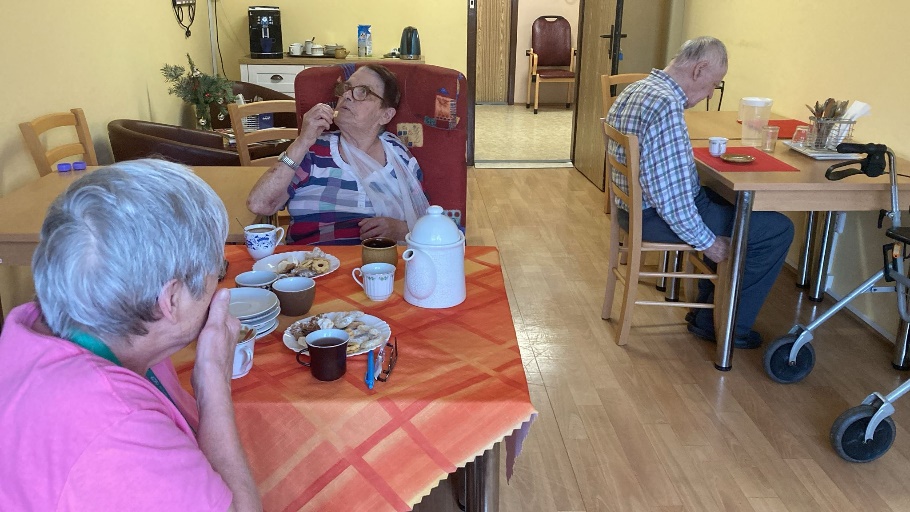 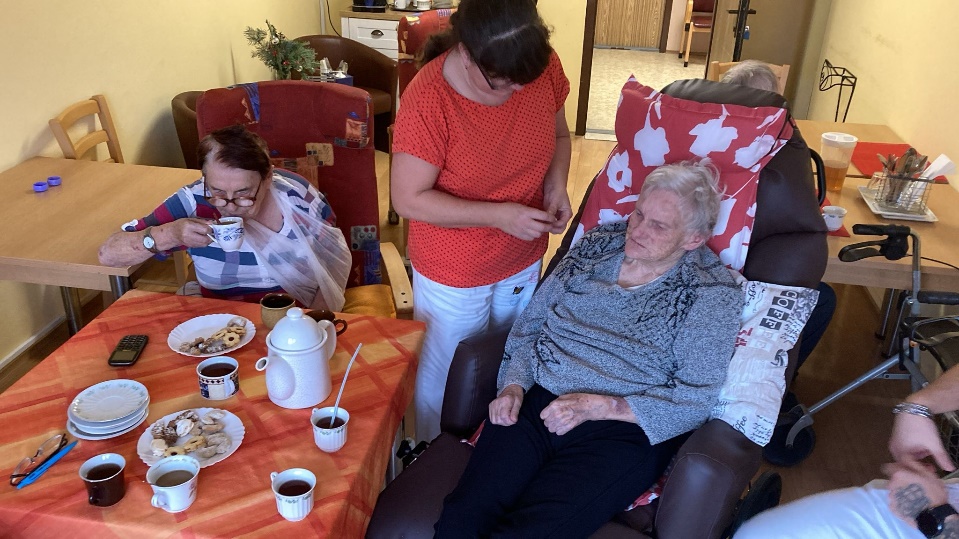 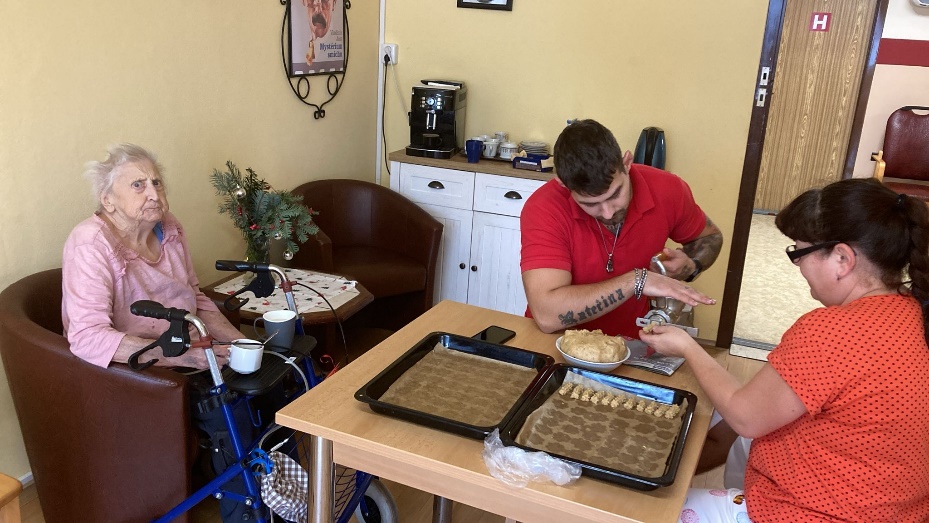 